                   LIVORNO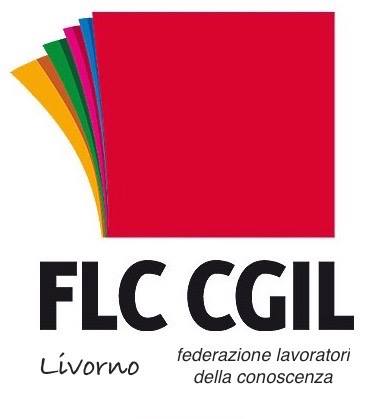 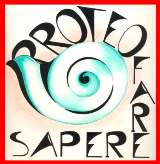 CORSO DI FORMAZIONE PER CANDIDATI RSU/RLSsulla sicurezza nel sistema scuola11 aprile 2018 ore 9,30 presso il salone del primo piano della Camera del Lavoro CGIL di Livorno - Via G. Ciardi 8RESPONSABILITÀ E SICUREZZA NELLE ISTITUZIONI SCOLASTICHE ALLA LUCE DEL CCNLOre 9,30 		Saluti di Licia Mataresi - Segretaria generale FLC Provincia di Livorno 		Saluti di Carmelo Smeriglia - Responsabile Proteo Pisa-LivornoOre 9,40 	Introduzione PATRIZIA VILLA - Segreteria regionale FLC CGIL ToscanaOre 10,00 	Domande e riflessione dei corsisti da proporre alla discussioneOre 10,30 	ORIANA ROSSI - Dirigente Medico del Lavoro nel dipartimento di prevenzione 			salute e sicurezza ASL NORD OVEST		 - Elementi di base per l’uso degli strumenti per la prevenzione e sicurezza nel 			territorioOre 11, 00 	EUGENIO LUCCHESINI - Responsabile dipartimento lavoro  protezione e 				adempimenti in materia di sicurezza dei lavoratori (RSPP) scuola Normale superiore     		Pisa e di altre istituzioni scolastiche		 - IL DVR: utilità e costruzione di un percorso per la sicurezza di docenti, ATA, alunniOre 11,30 	DibattitoAL TERMINE DEI LAVORI SARA’ RILASCIATO ATTESTATO DI PARTECIPAZIONEPER ISCRIVERSI: compilare la scheda di adesione allegata o da scaricare dal sito www.proteotoscana.it e inviarla per e-mail  a livorno@flcgil.it entro il 10 aprile 2018.Il corso è aperto a tutti/e docenti e ATAL’iniziativa, essendo organizzata da soggetto qualificato per l’aggiornamento (DM 08.06.2005), è automaticamente autorizzata ai sensi degli artt. 64 e 67 CCNL 2006/2009 del Comparto Scuola, con esonero dal servizio e con sostituzione ai sensi della normativa sulle supplenze brevi e come formazione e aggiornamento dei Dirigenti Scolastici ai sensi dell’art. 21 CCNL 11/4/2006 area V e dispone dell’autorizzazione alla partecipazione in orario di servizio. 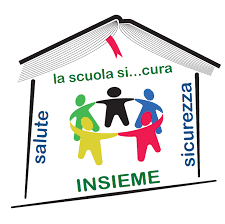 